EXECUTIVE COMMITTEE MINUTES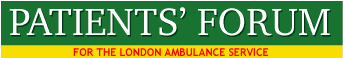 NOVEMBER 2nd  2018 – EV Southwark, SE1 at 4-5.30pm Attendance: Audrey Lucas, Sister Josephine, Lynn Strother, Malcolm AlexanderApologies: Angela Cross Durrant, Joseph Healy, Beulah East, Adrian DoddMinutes of the previous meeting were agreed a correct record. LAS AGM – Philippa Harding who leads on LAS governance has been asked for a copy of questions put to the AGM and the responses? There were also written questions put to the AGM that have not been answered. LAS AGM slides to be sent to members. Meeting with the 111 service – south east LondonMalcolm met Tracy Pigeon, Clinton Beale and Nicola on 1/11/18Action: a) Invite members to participate in call centre observationsb) Arrange meeting with Healthwatch London, via Alvin Kinch. Propose meeting with London HWs at the regular pan-London event. c) Organise focus group for people from the 1% sample who respond to the feedback forms. Equality and Diversity – Meeting with Melissa Berry,  Interim Equality & Inclusion Manager for the LAS – report to follow. Some of the key points discussed were: The overall percentage increase of BME heritage staff has reached x%Recruitment from Australia includes staff with a BME heritage. Request data on actual numbers.School and college students are not permitted to do ride-outs or enter the EOC to find out more about a career as a paramedic. Melissa is meeting London universities that train paramedics on November 5th Pro-active recruitment to universities needs to be better promoted – what are the bars and barriers? Maternity ServicesThe November Forum meeting will focus on the maternity services and the speaker is Amanda Mansfield the LAS lead.A service user has been invitedResearch into pregnancy and emergency telephone triage – patient experience volunteers. Ayoola Ariyibi, Emergency Dispatch Researcher, Clinical Audit & Research Unit . My project looks at determining the accuracy of our current maternity triage and I’d like to invite a patient representative to provide feedback on the study design, questionnaires and promotional material I’ll be producing. She is looking for volunteers with previous experience of pregnancy and 999 telephone triage.Support for heavily intoxicated patients on the streets.Several email to the commissioners on this issue have received no response. An FOI has been submitted to Brent CCG in view of their failure to respond. Paul Woodrow, LAS has been asked for a copy of the LAS policy for responding to the needs of heavily alcohol intoxicated patients who are found in the streets.“We do not have a specific policy. The calls get triaged in the normal way and we respond accordingly in relation to the triage determinant”. “We have not used these types of alternative responses for some time now as a result of review and audit and work with our system partners”.December Forum meeting           5.30-6.3 –open house–request ideas for priorities at November meeting           6.30-7.00 – Trisha Bain – Chief Quality Officer           7.00 – AGM   -send out agenda in NovemberStrategyAgreed to offer priority areas to EC and other members to lead on, and to hold meetings throughout the year to focus on progress with each of these strategic priorities: Leaving at scene – methodology and outcomesMaternityUrgent careMental health careFallsEnd of life careConsider other areas to focus onPPI StrategyBeing rewritten and upgraded by ML. No consultation planned. MA has asked Trisha Bain if the LAS will consult with the Forum and Healthwatch. Agreed to discuss at next 1:1 meeting with Trisha Bain. ElectionsAgreed to ask EC members if they wish to continueNo election to be held at the momentInvite Forum members to sit on LAS committees. London AssemblyLA report is expected in December 2018Forum has confirmed that there was only one meeting in public to discuss the strategy document, during the consultation period.  DefibrillatorsAdd para about Boots to the Defib Newsletter and send out very widelyA member has offered support with publicity to national mediaComplain to CE of Wallgren about the failure of the UK team to install defibs.  HART VisitMark Rainey agreed to provide dates for a Forum visit in December 2018.  No-Deal BrexitFOI sent to 25 NHS Trusts and the LAS. LAS has provided a brief response and a detailed response is expected in a paper going to the LAS Board in November 2018. Evening Standard front page focussed on paying staff fees for registration as EU citizens living in the UK.  End